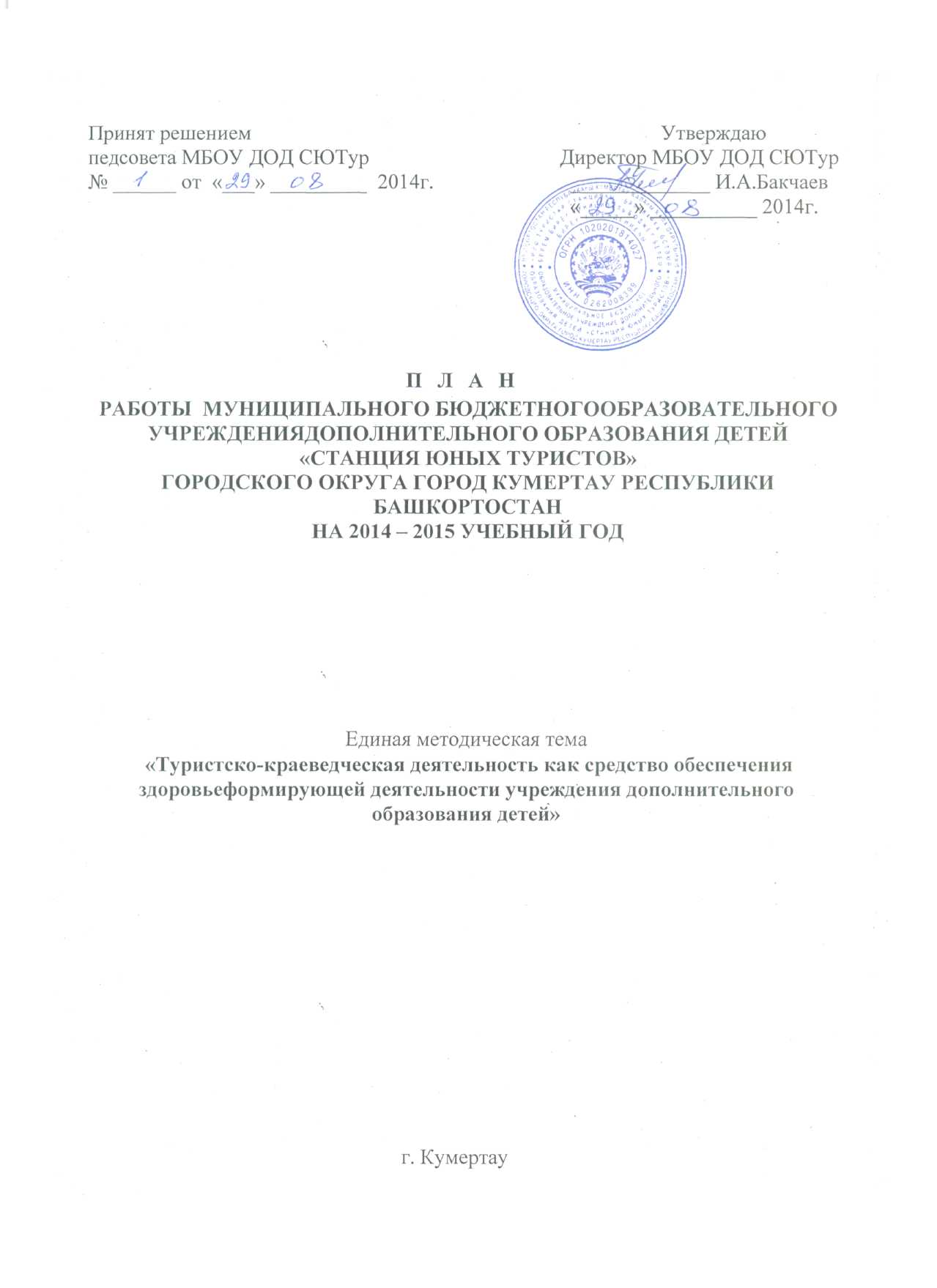 ОСНОВНЫЕ ЦЕЛИ И ЗАДАЧИМБОУ ДОД СЮТур  на 2014 – 2015 УЧЕБНЫЙ ГОД1. Работа над единой методической темой: «Туристско-краеведческая деятельность как средство обеспечения здоровьеформирующей деятельности учреждения дополнительного образования детей».2. Обобщение и распространение лучшего опыта работы учителей истории, литературы, военно-допризывной подготовки по туристско-краеведческой деятельности.3. Проведение работы по обеспечению оптимального уровня квалификации педагогических кадров, введение инновационных педагогических технологий обучения.4. Создание системы обучения, обеспечивающей развитие каждого ребёнка в соответствии с его интересами и возможностями.5. Проведение и участие в работе семинаров, конференций, круглых столов.6. Поддерживание тесной связи с республиканским детским оздоровительно-образовательным центром туризма, краеведения и экскурсий, с турклубами других городов и районов.7. Выявление, изучение и оценка результативности педагогического опыта, обобщение и распространение передового педагогического опыта. 4. Основные направления деятельности педагогического коллектива  4.1.Организация учебно-воспитательного процесса4.2.Работа с  педагогическими кадрами МБОУ ДОД СЮТурЕдиная методическая тема: "Туристско-краеведческая деятельность каксредство обеспечения здоровьеформирующей деятельности учреждения дополнительного образования детей»4.3.Заседания педагогического советаМБОУ ДОД СЮТур                            5. План контроля за учебно-воспитательной деятельностью в 2014– 2015  учебном году                                                    ОГЛАВЛЕНИЕ1. Календарно-учебный график МБОУ ДОД СЮТур…………………………    32. Анализ работы МУДОД СЮТур за 2013– 2014 учебный год……………… 133. Основные цели и задачи МБОУ ДОД СЮТур  на 2014- 2015 уч. год      ……     144. Основные направления деятельности педагогического коллектива………  144.1.Организация учебно-воспитательного процесса………………………......  144.2.Работа с  педагогическими кадрами МБОУ ДОД СЮТур……………....... 154.3.Заседания педагогического совета МБОУ ДОД СЮТур………………….. 235. План контроля за учебно-воспитательной деятельностьюв 2014– 2015  уч. году………………………………………………………...25	6. Учебный план МБОУДОД СЮТур на 2014– 2015 учебный год……………29  АНАЛИЗ РАБОТЫ 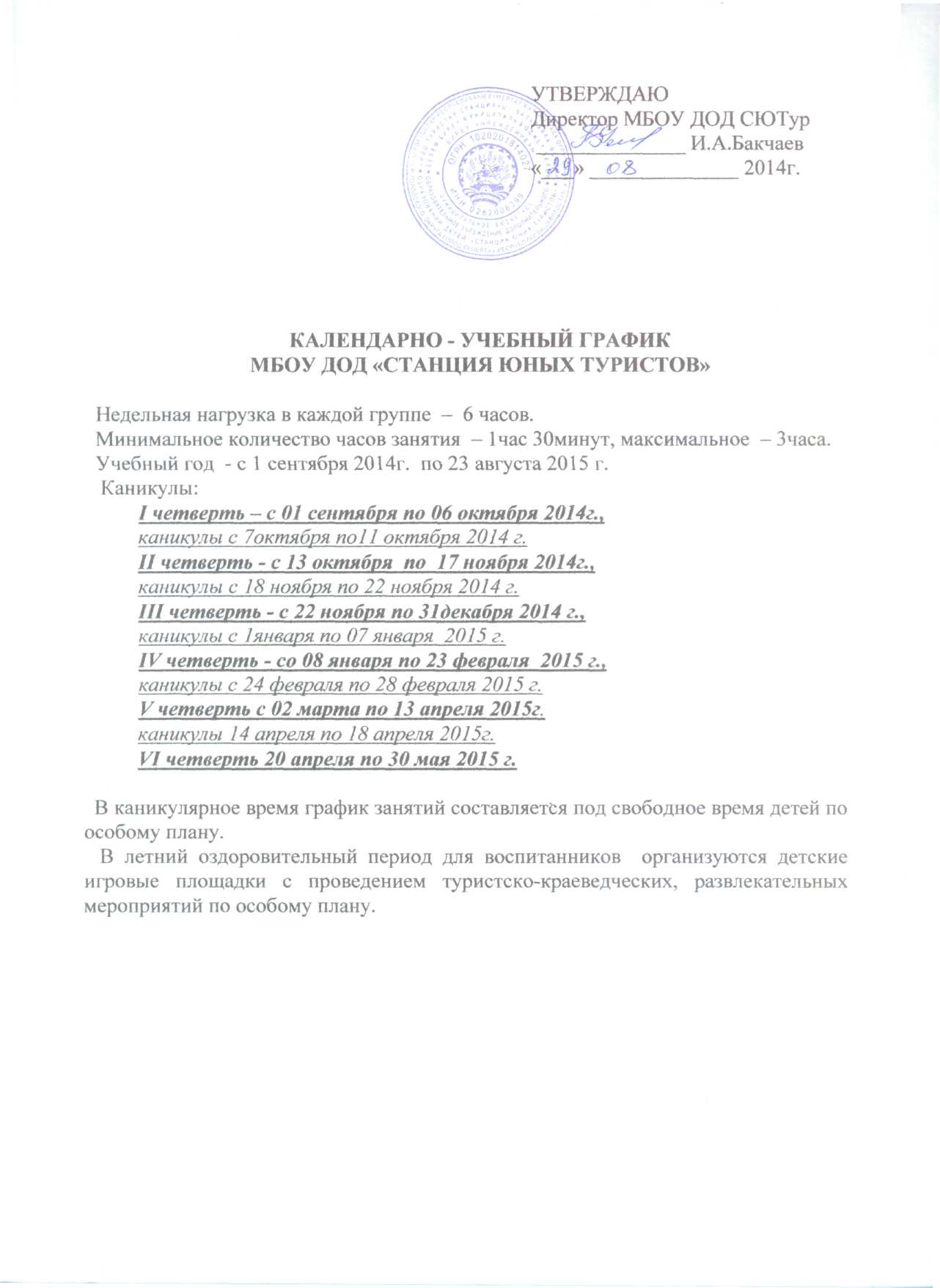 МУНИЦИПАЛЬНОГО БЮДЖЕТНОГО ОБРАЗОВАТЕЛЬНОГО УЧРЕЖДЕНИЯ ДОПОЛНИТЕЛЬНОГО ОБРАЗОВАНИЯ ДЕТЕЙ «СТАНЦИЯ ЮНЫХ ТУРИСТОВ» ЗА 2013-2014 УЧЕБНЫЙ ГОД        Образовательная деятельность МБОУ ДОД «Станция юных туристов» городского округа город Кумертау  определяется программой развития учреждения 2014-2018 г.г., которая является основным инструментом управления деятельностью учреждения и основным фактором успешности процесса его развития. 
       Программа направлена на формирование инновационной образовательной системы, отвечающей современным требованиям, предъявляемым к дополнительному образованию. И подразумевает перевод учебно-воспитательного процесса, стимулирующего только лишь развитие природных склонностей и творческих способностей детей и организацию досуга на другой качественный уровень - развитие конкурентоспособной личности, готовой к социальному и профессиональному самоопределению, создание условий для самопознания, самообразования и самореализации ребенка. Что касается непосредственно образовательной деятельности учреждения за  2013-2014 учебный год, хочется отметить, что формы и содержание работы осуществлялись с учетом социального заказа, изучения запроса потребителей, а также количественного и качественного анализа образовательного пространства на начало учебного года.Общие сведения об учреждении       МБОУ ДОД «Станция юных туристов» арендует 2 учебных кабинета в МАОУ ДОД «Центр детского творчества»  с  2013 года.       Юридический адрес:453300, Россия, г Кумертау, Искужина , д.2       Фактический адрес: 453300, Россия, г Кумертау, Искужина , д.2       Телефон    8 (3461) 4-11-32   - директор.      Учредитель:  Администрация городского округа город Кумертау       Организационно-правовая форма: муниципальное бюджетное учреждение.      Учреждение осуществляет свою деятельность в соответствии с Уставом МБОУ ДОД СЮТур, учебным и годовым планами работы,  программой развития и нормативно-правовыми документами Министерства образования и науки России, управления образования администрации городского округа город Кумертау.        Целью деятельности МБОУ ДОД «Станция юных туристов» является создание благоприятных условий для творческого, культурного и профессионального самоопределения, последовательного духовно-нравственного развития растущей личности через индивидуализацию образования.Основными задачами учреждения являются: воспитание человека – гражданина, любящего свою Родину; адаптация обучающихся в социальной среде, окружающем мире; социальное и профессиональное самоопределение обучающихся; научно-методическое обеспечение образовательного процесса; психолого-педагогическая реабилитация детей и  подростков.Приоритетными направлениями работы центра являются: совершенствование структуры и содержания дополнительного образования; усиление воспитательных функций дополнительного образования; правовое, кадровое и научно-методическое обеспечение образовательной деятельности; обеспечение безопасности участников образовательного процесса;укрепление материально-технической базы муниципальной системы образования; адаптация обучающихся  в социальной среде, окружающем мире; социальное и профессиональное самоопределение обучающихся.Организация и проведение анализа деятельности МБОУ ДОД СЮТур     Основными задачами анализа деятельности МБОУ ДОД СЮТур являются выявление качества результативности образовательной деятельности, через следующие формы работы:   открытые занятия;   консультации;   семинары;   мастер-классы;   выставки, фестивали;   оценки и отзывы родителей, обучающихся.Анализ нормативно-правовой базы      Муниципальное бюджетное образовательное учреждение дополнительного образования детей «Станция юных туристов» руководствуется нормативно-правовыми документами, положенными в основу организационной, образовательно-воспитательной деятельности МБОУ ДОД СЮТур. Закон РФ «Об образовании в Российской Федерации» № 273 ФЗ, от 29.12.2012 г. ФЗ «Об основных гарантиях прав ребенка в РФ», от 24.07.1998г. с изменениями на 21.12.2004г. Трудовой кодекс РФ от 30.12.2001г., с изменениями на 25.10.2006г. Положения о лицензировании образовательной деятельности, утвержденного постановлением Правительства Российской Федерации от 16.03.2011 г. № 174. Постановление правительства РФ «Об утверждении типового положения об образовательном учреждении дополнительного образования детей», от 26.06.2012 г. № 504. Письмо МО РФ «Рекомендация об организации деятельности муниципальной методической службы в условиях модернизации образования», от 09.03.2004г. Письмо МО РФ «О реализации дополнительных образовательных программ в учреждении дополнительного образования детей», от 20.05.2003г. Конвенция федеральной целевой программы «Развитие ФК и С в РФ на 2006-2015 годы». Конвенция о правах ребенка (одобрена Генеральной Ассамблеей ООН), в 1989г. Приказы и распоряжения КУ «Управление  образования» ГО г.Кумертау Республики Башкортостан:  Устав МБОУ ДОД СЮТур.Лицензия на право осуществления образовательной деятельности по образовательным программам, указанным в приложении, и приложение к ней. Программа развития МБОУ ДОД СЮТур.Программы дополнительного образования детей, реализуемые МБОУ ДОД СЮТур. Учебный план МБОУ ДОД СЮТур.Данные нормативно-правовые документы предоставляют возможность для получения дополнительного образования в соответствии со способностями, склонностями каждого ребенка. Деятельность МБОУ ДОД СЮТур строится на принципах демократии и гуманизма, открытости, добровольности, приоритета общечеловеческих ценностей с учетом запросов ребенка и его семьи.Кадровое обеспечение:Педагогический коллектив МБОУ ДОД СЮТур состоит из 6 человека: директор; методист;  педагоги дополнительного образования – 4 человека. По образованию:Средний возраст педагогических работников составляет:стаж педагогической работы:      от 2 до 5 лет –    2 человека;      от 5 до 10 лет –  1человек;      от 10 до 20 лет –1 человек;      свыше 20 лет – 2 человека.Подбор, расстановка и работа с кадрами – задача особой важности для администрации МБОУ ДОД СЮТур. Администрация и методическая служба уделяют большое внимание обучению, воспитанию и повышению квалификации сотрудников, используя различные формы и способы:      совещания;      семинары;      практикумы;      тематические инструктажи;      педагогические, методические советы;      консультации;      обобщение и распространение передового педагогического опыта.Педагоги МБОУ ДОД СЮТур работают над самообразованием и повышением педагогического мастерства. За последние 3 года повысили свою квалификацию 3 педагогических работника.             В 2013-2014 учебном году было аттестован 1 человек на высшую квалификационную категорию. Всего на станции  2 педагогических работника имеют квалификационные категории, не аттестованы – это молодые специалисты и педагоги, недавно пришедшие в профессию. Анализ статистики по педагогическим кадрам показывает, что в МБОУ ДОД СЮТур  значительный процент составляют не опытные педагоги, что обуславливает стратегию работы учреждения. Итоги комплектованияНа протяжении 3-х лет состав объединений обучающихся не стабилен, это связано с кадровым обеспечением учреждения.По возрасту:  Сохранность  контингента  воспитанниковОдним из направлений деятельности педагогов МБОУ ДОД СЮТур является:     социальная защита детей и подростков, чьи семьи оказались в трудных жизненных ситуациях;     организация образовательной деятельности в соответствии с потребностями ребёнка, подростка, всестороннее развитие, адаптация к жизни, к труду;      организация досуговой и воспитательной работы, развитие социально- активной деятельности;         профилактическая работа по предупреждению девиантного поведения детей и подростков; создание атмосферы добра, взаимоуважения, сотрудничества педагогов, детей, подростков, родителей.Программное обеспечениеВесь учебно-воспитательный процесс в МБОУ ДОД СЮТур подкреплен программно-методическим обеспечением. Всего в учреждении в 2013/2014 учебном году реализовывалось 4 образовательных программы - «Туристско-краеведческая деятельность», «Юный турист», «Литературное краеведение», «Юный спасатель».Результатом реализации программ, как показывает мониторинг, является активное, осознанное включение обучающихся в образовательный процесс. Поэтому важной, перспективной задачей является поэтапное планирование и проведение мероприятий, нацеленных на качественное совершенствование и развитие программно-методического обеспечения МБОУ ДОД СЮТур.         Согласно мониторинга, степень реализации дополнительных образовательных программ в среднем по учреждению составила 95%, но программы пройдены полностью за счет уплотнения материала.Анализ методической работыВ МБОУ ДОД СЮТур большое внимание уделяется подготовке и повышению квалификации педагогических работников, программно-методическому обеспечению образовательной деятельности, внедрению новых методик и технологий в учебно-воспитательный процесс. Сегодня часто возникает необходимость профессионально и оперативно решать образовательные проблемы, оставаясь конкурентоспособным учреждением на рынке образовательных услуг. Качество образования на  станции зависит от профессионализма и творческого потенциала педагогов, уровень которых, свою очередь, зависит от образовательной среды в учреждении и системы работы с педагогическими кадрами. В связи с этим на сегодняшний день возрастает роль методической службы, правильная организация которой является важнейшим средством повышения качества дополнительного образования детей.Методическая деятельность учреждения – система мер, основанная на достижениях науки и практики, направлена на развитие творческого потенциала, повышение профессиональной педагогической компетентности педагогов.Методическая деятельность учреждения – управляемый, эффективный процесс совместной деятельности методистов и педагогов по обеспечению условий качественной реализации образовательных услуг. Это специальный комплекс практических мероприятий, которые базируются на всестороннем повышении профессионального мастерства, основанного на росте воспитанности и развитии обучающихся, а также индивидуальная и коллективная деятельность методиста и педагогов дополнительного образования, направленная на совершенствование образовательного процесса, учебных программ и профессионального мастерства.                                               Основными задачами, обеспечивающими успешность работы методической службы, являются:1)мониторинг образовательных запросов населения и анализ образовательных потребностей социума; 2)анализ состояния методической деятельности в МБОУ ДОД СЮТур; 3)обеспечение педагогических работников средствами программно-методической и дидактической поддержки обучающихся; 4)оказание информационно-методической и консультативно-методической помощи педагогическим работникам МБОУ ДОД СЮТур и других образовательных учреждений района в реализации принципов и методических приемов обучения и воспитания в системе дополнительного образования детей; 5)обеспечение системности работы педагогов в совместном планировании; 6)углубленность работы по организационно-педагогической деятельности среди начинающих педагогов; 7)освоение современных образовательных и личностно-ориентированных технологий, совершенствование образовательно-воспитательной системы; 8)включение педагогов в творческий поиск новых форм и методов реализации дополнительных образовательных программ и организации содержательного досуга обучающихся и их родителей;  9)прогнозирование, планирование и организация повышения квалификации педагогических и     руководящих работников МБОУ ДОД СЮТур, координация этой работы с институтами повышения квалификации. Консультации методиста осуществляются по вопросам  учебно-воспитательной работы:1) требования, предъявляемые к разработке планов учебно-воспитательной работы, календарно-тематических планов; 2) требования, предъявляемые к ведению документации; 3)требования к подготовке и проведению учебных, открытых занятий, творческих отчетов; 4) требования к проведению родительских собраний, организация работы с родителями; 5)требования, предъявляемые к оформлению документации для методического кабинета; 6)структура и содержание педагогического портфолио; 7)диагностика учебно-воспитательного процесса в  объединениях обучающихся; 8)индивидуализация в системе дополнительного образования.  Методическая работа развивается в двух направлениях: 1.Информационно-методическое: предоставление педагогам дополнительного образования МБОУ ДОД СЮТур, школ и внешкольных учреждений города информации по основным направлениям деятельности, образовательным программам, новым педагогическим технологиям и учебно-методической литературе.2.Консультативно-методическое: консультационная помощь педагогам дополнительного образования МБОУ ДОД СЮТур, школ и внешкольных учреждений города  по организации и проведению массовой работы; по обновлению содержания учебно-методической документации; по составлению дополнительных образовательных программ, конспектов открытых занятий, и их совершенствованию в соответствии с современными требованиями; по обобщению передового педагогического опыта, составлению педагогического портфолио, проведению мониторинга образовательной деятельности.Формы организации методической работы: педагогический, методический  советы; участие в методических объединениях города по направлениям деятельности; работа творческих групп; самообразование; работа с молодыми педагогами; групповое и индивидуальное консультирование; отчёты педагогов, обучающихся; взаимное посещение занятий, мероприятий.Были подготовлены и проведены педагогические советы: 1.Рассмотрение и утверждение годового плана на 2013-2014 учебный год .    Основные  цели и задачи работы МБОУ ДОД СЮТур.2.О перспективах развития дополнительного образования и детско-юношеского туризма в условиях модернизации и оптимизации образования.3.Организация взаимодействия ПДО с образовательными учреждениями, как среда социального партнерства в едином образовательном пространстве по интеграции основного и дополнительного образования4.Подведение  итогов деятельности педагогического коллектива за 2013-2014уч. год. Перспективы работы коллектива в летний период.5.Утверждение программы развития МБОУ ДОД СЮТур на 2014-2018 годы.В помощь педагогам была рекомендована методическая продукция: схема составления плана учебно-воспитательной работы, календарно-тематических планов;портфолио, как фактор повышения профессиональной компетенции педагога дополнительного образования;3) портфолио педагога дополнительного образования;4) самообразование - одна из форм повышения профессионального мастерства;5) методические рекомендации педагогу дополнительного образования детей по комплектованию и сохранности контингента обучающихся;6) методические рекомендации по составлению программы объединения;7) методические рекомендации по организации и проведении открытого учебного занятия;8) методические рекомендации «Занятия в системе дополнительного образования»;9) инструкция по заполнению журнала учета работы объединения в системе дополнительного образования;10) методические рекомендации по ведению для начинающих педагогов. методические рекомендации по организации и проведению учебного занятия в творческом объединении; методический материал по паспортизации школьных музеев;методический материал по организации и проведению массовых мероприятий, игр, конкурсов, слётов, семинаров;методические рекомендации по проведению занятий (классных часов, уроков) безопасности движения на улицах и дорогах.Одним из основных показателей работы учреждения всегда являются результаты участия обучающихся и педагогов  в различных городских, республиканских, всероссийских и международных конкурсах. В 2013-2014 уч. году обучающиеся и педагоги МБОУ ДОД СЮТур показали следующие результаты: Работа в летний период:- дворовые площадки посетили более 340 детей;-многодневный поход 1 - 10 чел.     В течение года было проведено: -походов выходного дня –12, с охватом –124 чел. -экскурсий по музеям города Кумертау – 40, с охватом – 470 чел.-прогулки по городу-45, с охватом -618 чел.        Анализируя работу МБОУ ДОД «Станции юных туристов», можно отметить следующие положительные тенденции:-количественный состав детей остаётся стабильным;-средняя посещаемость составляет 70-100%;-возросло количество детей принявших участие в городских, республиканских и всероссийских конкурсах;- продолжается подъем работы  в краеведческом направлении;- учебные программы выполняются на 90-100%;- повышение результативности в принимаемых мероприятиях.	Однако существуют  проблемы и недостатки в работе:- низкий уровень подготовленности педагогических кадров в сфере туризма и краеведения;- отсутствие помещения для проведения учебно-тренировочного процесса по туризму;-  отсутствие транспорта не позволило принять участие в летних республиканских профильных, оздоровительных лагерях.         В следующем учебном году педагоги дополнительного образования планируют принять активное участие в традиционных мероприятиях  МБОУ ДОД СЮТур, городских и республиканских и всероссийских конкурсах, расширить творческие рамки взаимодействия с другими учреждениями, внедрить в практику новые формы и виды деятельности, активизировать работу по привлечению к поисковой деятельности обучающихся.№№№№МероприятияМероприятияСрокиСрокиСрокиСрокиОтветственныйОтветственныйОтветственныйОтветственныйОтветственныйОтветственный1.1Организационная деятельность1.1Организационная деятельность1.1Организационная деятельность1.1Организационная деятельность1.1Организационная деятельность1.1Организационная деятельность1.1Организационная деятельность1.1Организационная деятельность1.1Организационная деятельность1.1Организационная деятельность1.1Организационная деятельность1.1Организационная деятельность1.1Организационная деятельность1.1Организационная деятельность1.Кадровое обеспечение на текущий годКадровое обеспечение на текущий годКадровое обеспечение на текущий годсентябрьсентябрьсентябрьсентябрьадминистрацияадминистрацияадминистрацияадминистрацияадминистрацияадминистрация2.Расширение диапазона образовательных услугРасширение диапазона образовательных услугРасширение диапазона образовательных услугсентябрьсентябрьсентябрьсентябрьадминистрацияадминистрацияадминистрацияадминистрацияадминистрацияадминистрация3.Организация набора обучающихся в  объединенияОрганизация набора обучающихся в  объединенияОрганизация набора обучающихся в  объединениясентябрьсентябрьсентябрьсентябрьМетодист,ПДОМетодист,ПДОМетодист,ПДОМетодист,ПДОМетодист,ПДОМетодист,ПДО4.Организация взаимодействия с образовательными учреждениями городаОрганизация взаимодействия с образовательными учреждениями городаОрганизация взаимодействия с образовательными учреждениями городасентябрьв течение годасентябрьв течение годасентябрьв течение годасентябрьв течение годаметодистметодистметодистметодистметодистметодист5.Организация взаимодействия с МОУ СОШ города в рамках работы по ФГОСОрганизация взаимодействия с МОУ СОШ города в рамках работы по ФГОСОрганизация взаимодействия с МОУ СОШ города в рамках работы по ФГОС в течение года в течение года в течение года в течение годаметодистметодистметодистметодистметодистметодист6.Подготовка расписания учебных занятий  в соответствии с требованиями СанПиНПодготовка расписания учебных занятий  в соответствии с требованиями СанПиНПодготовка расписания учебных занятий  в соответствии с требованиями СанПиНдо 20.09.2014до 20.09.2014до 20.09.2014до 20.09.2014методистметодистметодистметодистметодистметодист7.Согласование с органами Роспотребнадзора расписания учебных занятий объединенийСогласование с органами Роспотребнадзора расписания учебных занятий объединенийСогласование с органами Роспотребнадзора расписания учебных занятий объединенийсентябрьсентябрьсентябрьсентябрьметодистметодистметодистметодистметодистметодист8.Планирование оказание платных дополнительных образовательных услуг Планирование оказание платных дополнительных образовательных услуг Планирование оказание платных дополнительных образовательных услуг в течение годав течение годав течение годав течение годаметодистметодистметодистметодистметодистметодист1.2. Информационно-аналитическая деятельность1.2. Информационно-аналитическая деятельность1.2. Информационно-аналитическая деятельность1.2. Информационно-аналитическая деятельность1.2. Информационно-аналитическая деятельность1.2. Информационно-аналитическая деятельность1.2. Информационно-аналитическая деятельность1.2. Информационно-аналитическая деятельность1.2. Информационно-аналитическая деятельность1.2. Информационно-аналитическая деятельность1.2. Информационно-аналитическая деятельность1.2. Информационно-аналитическая деятельность1.2. Информационно-аналитическая деятельность1.2. Информационно-аналитическая деятельность1.1.Подготовка и сдача информации по количественному составу детей в объединенияхПодготовка и сдача информации по количественному составу детей в объединенияхПодготовка и сдача информации по количественному составу детей в объединенияхсентябрь январь майсентябрь январь майсентябрь январь майсентябрь январь майметодистметодистметодистметодистметодист2.2.Сдача отчетности:-учебный план;-списки обучающихся на текущий учебный  год;-заявления от родителейСдача отчетности:-учебный план;-списки обучающихся на текущий учебный  год;-заявления от родителейСдача отчетности:-учебный план;-списки обучающихся на текущий учебный  год;-заявления от родителейдо 5.09.2014до10.09.2014до10.09.2014   10.09.2014до 5.09.2014до10.09.2014до10.09.2014   10.09.2014до 5.09.2014до10.09.2014до10.09.2014   10.09.2014до 5.09.2014до10.09.2014до10.09.2014   10.09.2014ПДОПДОПДОПДОПДО3.3.Сведения о количестве педагогических работниковСведения о количестве педагогических работниковСведения о количестве педагогических работниковсентябрьсентябрьсентябрьсентябрьметодистметодистметодистметодистметодист4.4.Тарификация и штатное расписание на текущий учебный годТарификация и штатное расписание на текущий учебный годТарификация и штатное расписание на текущий учебный годсентябрьсентябрьсентябрьсентябрьдиректорметодистдиректорметодистдиректорметодистдиректорметодистдиректорметодист5.5.Анализ посещаемости  занятий обучающихся  МБОУ ДОД СЮТурАнализ посещаемости  занятий обучающихся  МБОУ ДОД СЮТурАнализ посещаемости  занятий обучающихся  МБОУ ДОД СЮТурежемесячноежемесячноежемесячноежемесячнометодистметодистметодистметодистметодист6.6.Анализ работы объединенийАнализ работы объединенийАнализ работы объединенийянварьмайянварьмайянварьмайянварьмайметодистметодистметодистметодистметодист7. 7. Анализ работы МБОУ ДОД СЮТурАнализ работы МБОУ ДОД СЮТурАнализ работы МБОУ ДОД СЮТурянварьмайянварьмайянварьмайянварьмайметодистметодистметодистметодистметодист8.8.Анализ работы по охране труда и техники безопасностиАнализ работы по охране труда и техники безопасностиАнализ работы по охране труда и техники безопасностимаймаймаймайметодистметодистметодистметодистметодист9.9.Анализ работы по укреплению материально-технической базы ОУАнализ работы по укреплению материально-технической базы ОУАнализ работы по укреплению материально-технической базы ОУмай май май май заведующий хозяйствомзаведующий хозяйствомзаведующий хозяйствомзаведующий хозяйствомзаведующий хозяйством10.10.Анализ работы по предупреждению ДТП, пропаганде ПДДАнализ работы по предупреждению ДТП, пропаганде ПДДАнализ работы по предупреждению ДТП, пропаганде ПДДмаймаймаймайметодистметодистметодистметодистметодист11.11.Информация о прохождении аттестации на квалификационную категориюИнформация о прохождении аттестации на квалификационную категориюИнформация о прохождении аттестации на квалификационную категориюапрельапрельапрельапрельметодистметодистметодистметодистметодист12.12.Справки по итогам внутреннего контроляСправки по итогам внутреннего контроляСправки по итогам внутреннего контроляв течение годав течение годав течение годав течение годаметодистметодистметодистметодистметодист13.13.Отчетность по проведению мероприятийОтчетность по проведению мероприятийОтчетность по проведению мероприятийв течение годав течение годав течение годав течение годаметодистметодистметодистметодистметодист14.14.Проверка ведения журналовПроверка ведения журналовПроверка ведения журналовежемесячноежемесячноежемесячноежемесячнометодистметодистметодистметодистметодист1.3.Деятельность по реализации дополнительных образовательных программ дополнительного образования детей1.3.Деятельность по реализации дополнительных образовательных программ дополнительного образования детей1.3.Деятельность по реализации дополнительных образовательных программ дополнительного образования детей1.3.Деятельность по реализации дополнительных образовательных программ дополнительного образования детей1.3.Деятельность по реализации дополнительных образовательных программ дополнительного образования детей1.3.Деятельность по реализации дополнительных образовательных программ дополнительного образования детей1.3.Деятельность по реализации дополнительных образовательных программ дополнительного образования детей1.3.Деятельность по реализации дополнительных образовательных программ дополнительного образования детей1.3.Деятельность по реализации дополнительных образовательных программ дополнительного образования детей1.3.Деятельность по реализации дополнительных образовательных программ дополнительного образования детей1.3.Деятельность по реализации дополнительных образовательных программ дополнительного образования детей1.3.Деятельность по реализации дополнительных образовательных программ дополнительного образования детей1.3.Деятельность по реализации дополнительных образовательных программ дополнительного образования детей1.3.Деятельность по реализации дополнительных образовательных программ дополнительного образования детей1.1.Подготовка программно-методического обеспечения образовательного процессаПодготовка программно-методического обеспечения образовательного процессаПодготовка программно-методического обеспечения образовательного процессаПодготовка программно-методического обеспечения образовательного процессаавгуставгустметодистПДОметодистПДОметодистПДОметодистПДОметодистПДОметодистПДО2.2.Работа по анализу и проверке образовательных программ и календарно-тематического планирования ПДОРабота по анализу и проверке образовательных программ и календарно-тематического планирования ПДОРабота по анализу и проверке образовательных программ и календарно-тематического планирования ПДОРабота по анализу и проверке образовательных программ и календарно-тематического планирования ПДОсентябрьсентябрьметодистметодистметодистметодистметодистметодист3.3.Контроль своевременного прохождения образовательной программы дополнительного образования детейКонтроль своевременного прохождения образовательной программы дополнительного образования детейКонтроль своевременного прохождения образовательной программы дополнительного образования детейКонтроль своевременного прохождения образовательной программы дополнительного образования детейянварьмайянварьмайметодистметодистметодистметодистметодистметодист                                              1.4. Воспитательная работа                                              1.4. Воспитательная работа                                              1.4. Воспитательная работа                                              1.4. Воспитательная работа                                              1.4. Воспитательная работа                                              1.4. Воспитательная работа                                              1.4. Воспитательная работа                                              1.4. Воспитательная работа                                              1.4. Воспитательная работа                                              1.4. Воспитательная работа                                              1.4. Воспитательная работа                                              1.4. Воспитательная работа                                              1.4. Воспитательная работа                                              1.4. Воспитательная работа№№мероприятиемероприятиемероприятиемероприятиемероприятиедатаОтветст.Ответст.Ответст.Ответст.Ответст.Ответст.Отметка о выполнении1.День открытых дверей на МБОУ ДОД « Станция юных туристов»День открытых дверей на МБОУ ДОД « Станция юных туристов»День открытых дверей на МБОУ ДОД « Станция юных туристов»День открытых дверей на МБОУ ДОД « Станция юных туристов»День открытых дверей на МБОУ ДОД « Станция юных туристов»сентябрьметодист ПДОметодист ПДОметодист ПДОметодист ПДОметодист ПДОметодист ПДО2.Проведение месячника безопасности детейПроведение месячника безопасности детейПроведение месячника безопасности детейПроведение месячника безопасности детейПроведение месячника безопасности детейавгустсентябрьметодистПДОметодистПДОметодистПДОметодистПДОметодистПДОметодистПДО3.Экскурсии «Золотая тропа»( сбор природного материала).Экскурсии «Золотая тропа»( сбор природного материала).Экскурсии «Золотая тропа»( сбор природного материала).Экскурсии «Золотая тропа»( сбор природного материала).Экскурсии «Золотая тропа»( сбор природного материала).сентябрьоктябрьПДОПДОПДОПДОПДОПДО4.Городские соревнования по туристической технике, посвященные Всемирному дню ТуризмаГородские соревнования по туристической технике, посвященные Всемирному дню ТуризмаГородские соревнования по туристической технике, посвященные Всемирному дню ТуризмаГородские соревнования по туристической технике, посвященные Всемирному дню ТуризмаГородские соревнования по туристической технике, посвященные Всемирному дню Туризмасентябрьметодист ПДОметодист ПДОметодист ПДОметодист ПДОметодист ПДОметодист ПДО5.Городские соревнования по программе « Школа безопасности»Городские соревнования по программе « Школа безопасности»Городские соревнования по программе « Школа безопасности»Городские соревнования по программе « Школа безопасности»Городские соревнования по программе « Школа безопасности»октябрьПДОПДОПДОПДОПДОПДО6.Участие в республиканском конкурсе на лучшее звание государственной символики России и Республики БашкортостанУчастие в республиканском конкурсе на лучшее звание государственной символики России и Республики БашкортостанУчастие в республиканском конкурсе на лучшее звание государственной символики России и Республики БашкортостанУчастие в республиканском конкурсе на лучшее звание государственной символики России и Республики БашкортостанУчастие в республиканском конкурсе на лучшее звание государственной символики России и Республики Башкортостансентябрь- октябрьПДОПДОПДОПДОПДОПДО7.Проведение городской викторины  «Люблю тебя, мой край родной!», посвященной Дню РеспубликиПроведение городской викторины  «Люблю тебя, мой край родной!», посвященной Дню РеспубликиПроведение городской викторины  «Люблю тебя, мой край родной!», посвященной Дню РеспубликиПроведение городской викторины  «Люблю тебя, мой край родной!», посвященной Дню РеспубликиПроведение городской викторины  «Люблю тебя, мой край родной!», посвященной Дню Республикиоктябрьметодистметодистметодистметодистметодистметодист8.Участие в республиканской заочной краеведческой викторине «Страна заповедная, Башкортостан!».Участие в республиканской заочной краеведческой викторине «Страна заповедная, Башкортостан!».Участие в республиканской заочной краеведческой викторине «Страна заповедная, Башкортостан!».Участие в республиканской заочной краеведческой викторине «Страна заповедная, Башкортостан!».Участие в республиканской заочной краеведческой викторине «Страна заповедная, Башкортостан!».ноябрьметодистПДОметодистПДОметодистПДОметодистПДОметодистПДОметодистПДО9.Участие в республиканском конкурсе детей с ограниченными возможностями здоровья «Своей Отчизне пою я песню»Участие в республиканском конкурсе детей с ограниченными возможностями здоровья «Своей Отчизне пою я песню»Участие в республиканском конкурсе детей с ограниченными возможностями здоровья «Своей Отчизне пою я песню»Участие в республиканском конкурсе детей с ограниченными возможностями здоровья «Своей Отчизне пою я песню»Участие в республиканском конкурсе детей с ограниченными возможностями здоровья «Своей Отчизне пою я песню»октябрьметодистПДОметодистПДОметодистПДОметодистПДОметодистПДОметодистПДО10.Участие в республиканском конкурсе на лучший туристский маршрут «Тропами Башкортостана»Участие в республиканском конкурсе на лучший туристский маршрут «Тропами Башкортостана»Участие в республиканском конкурсе на лучший туристский маршрут «Тропами Башкортостана»Участие в республиканском конкурсе на лучший туристский маршрут «Тропами Башкортостана»Участие в республиканском конкурсе на лучший туристский маршрут «Тропами Башкортостана»ноябрьмартметодистПДОметодистПДОметодистПДОметодистПДОметодистПДОметодистПДО11.Городские соревнования по спортивному ориентированиюГородские соревнования по спортивному ориентированиюГородские соревнования по спортивному ориентированиюГородские соревнования по спортивному ориентированиюГородские соревнования по спортивному ориентированиюноябрьмартапрельметодистПДОметодистПДОметодистПДОметодистПДОметодистПДОметодистПДО12.Проведение учета  деятельности школьных музеев и этнографических уголков общеобразовательных учрежденийПроведение учета  деятельности школьных музеев и этнографических уголков общеобразовательных учрежденийПроведение учета  деятельности школьных музеев и этнографических уголков общеобразовательных учрежденийПроведение учета  деятельности школьных музеев и этнографических уголков общеобразовательных учрежденийПроведение учета  деятельности школьных музеев и этнографических уголков общеобразовательных учрежденийв течение годаметодистметодистметодистметодистметодистметодист13.Проведение мероприятий с обучающимися с ограниченными возможностями здоровьяПроведение мероприятий с обучающимися с ограниченными возможностями здоровьяПроведение мероприятий с обучающимися с ограниченными возможностями здоровьяПроведение мероприятий с обучающимися с ограниченными возможностями здоровьяПроведение мероприятий с обучающимися с ограниченными возможностями здоровьяв течение годаметодистметодистметодистметодистметодистметодист14.Мероприятия, посвящённые дню МатериМероприятия, посвящённые дню МатериМероприятия, посвящённые дню МатериМероприятия, посвящённые дню МатериМероприятия, посвящённые дню Материноябрьметодистметодистметодистметодистметодистметодист15.Участие в республиканском конкурсе на лучший  семейный туристский маршрутУчастие в республиканском конкурсе на лучший  семейный туристский маршрутУчастие в республиканском конкурсе на лучший  семейный туристский маршрутУчастие в республиканском конкурсе на лучший  семейный туристский маршрутУчастие в республиканском конкурсе на лучший  семейный туристский маршрутноябрьметодистметодистметодистметодистметодистметодист16.Зачет среди обучающихся по лекарственным травамЗачет среди обучающихся по лекарственным травамЗачет среди обучающихся по лекарственным травамЗачет среди обучающихся по лекарственным травамЗачет среди обучающихся по лекарственным травамянварьПДОПДОПДОПДОПДОПДО17.Городские соревнования по технике лыжного туризмаГородские соревнования по технике лыжного туризмаГородские соревнования по технике лыжного туризмаГородские соревнования по технике лыжного туризмаГородские соревнования по технике лыжного туризмаянварьметодистметодистметодистметодистметодистметодист18.Городские соревнования по программе «Школа безопасности»Городские соревнования по программе «Школа безопасности»Городские соревнования по программе «Школа безопасности»Городские соревнования по программе «Школа безопасности»Городские соревнования по программе «Школа безопасности»февральметодистметодистметодистметодистметодистметодист19.Отбор научно-исследовательских работ для республиканской краеведческой  конференции «Дорогами Отечества»Отбор научно-исследовательских работ для республиканской краеведческой  конференции «Дорогами Отечества»Отбор научно-исследовательских работ для республиканской краеведческой  конференции «Дорогами Отечества»Отбор научно-исследовательских работ для республиканской краеведческой  конференции «Дорогами Отечества»Отбор научно-исследовательских работ для республиканской краеведческой  конференции «Дорогами Отечества»февральметодистметодистметодистметодистметодистметодист21.Городская заочная краеведческая  викторина «Добра и счастья, город мой!»Городская заочная краеведческая  викторина «Добра и счастья, город мой!»Городская заочная краеведческая  викторина «Добра и счастья, город мой!»Городская заочная краеведческая  викторина «Добра и счастья, город мой!»Городская заочная краеведческая  викторина «Добра и счастья, город мой!»февральметодистметодистметодистметодистметодистметодист22.Встреча с участниками локальных войн ко Дню защитника ОтечестваВстреча с участниками локальных войн ко Дню защитника ОтечестваВстреча с участниками локальных войн ко Дню защитника ОтечестваВстреча с участниками локальных войн ко Дню защитника ОтечестваВстреча с участниками локальных войн ко Дню защитника Отечествафевральметодистметодистметодистметодистметодистметодист23.Проведение муниципальной олимпиады по геологииПроведение муниципальной олимпиады по геологииПроведение муниципальной олимпиады по геологииПроведение муниципальной олимпиады по геологииПроведение муниципальной олимпиады по геологиифевральметодистметодистметодистметодистметодистметодист24.Участие в организации  проведении городских краеведческих чтенийУчастие в организации  проведении городских краеведческих чтенийУчастие в организации  проведении городских краеведческих чтенийУчастие в организации  проведении городских краеведческих чтенийУчастие в организации  проведении городских краеведческих чтениймартметодистметодистметодистметодистметодистметодист25.Встреча с работниками правоохранительных органовВстреча с работниками правоохранительных органовВстреча с работниками правоохранительных органовВстреча с работниками правоохранительных органовВстреча с работниками правоохранительных органовапрельметодистПДОметодистПДОметодистПДОметодистПДОметодистПДОметодистПДО26.Участие в республиканских соревнованиях по спортивному ориентированиюУчастие в республиканских соревнованиях по спортивному ориентированиюУчастие в республиканских соревнованиях по спортивному ориентированиюУчастие в республиканских соревнованиях по спортивному ориентированиюУчастие в республиканских соревнованиях по спортивному ориентированиюоктябрьфевральмайметодистметодистметодистметодистметодистметодист28.Участие в республиканской олимпиаде по геологииУчастие в республиканской олимпиаде по геологииУчастие в республиканской олимпиаде по геологииУчастие в республиканской олимпиаде по геологииУчастие в республиканской олимпиаде по геологиимартметодистметодистметодистметодистметодистметодист29.Проведение историко-краеведческой викторины « Мы помним и чтим!», посвященной Дню ПобедыПроведение историко-краеведческой викторины « Мы помним и чтим!», посвященной Дню ПобедыПроведение историко-краеведческой викторины « Мы помним и чтим!», посвященной Дню ПобедыПроведение историко-краеведческой викторины « Мы помним и чтим!», посвященной Дню ПобедыПроведение историко-краеведческой викторины « Мы помним и чтим!», посвященной Дню Победымайметодистметодистметодистметодистметодистметодист30.Городские соревнования по туристской техникеГородские соревнования по туристской техникеГородские соревнования по туристской техникеГородские соревнования по туристской техникеГородские соревнования по туристской техникемайметодистметодистметодистметодистметодистметодист31.Городская неделя « Вахта Памяти»Городская неделя « Вахта Памяти»Городская неделя « Вахта Памяти»Городская неделя « Вахта Памяти»Городская неделя « Вахта Памяти»майметодистметодистметодистметодистметодистметодист32.Городская акция « Музей и дети»Городская акция « Музей и дети»Городская акция « Музей и дети»Городская акция « Музей и дети»Городская акция « Музей и дети»майметодистметодистметодистметодистметодистметодист33.Городской туристский слет школьниковГородской туристский слет школьниковГородской туристский слет школьниковГородской туристский слет школьниковГородской туристский слет школьниковмайметодистметодистметодистметодистметодистметодист34.Участие в республиканских соревнованиях по пешеходному туризмуУчастие в республиканских соревнованиях по пешеходному туризмуУчастие в республиканских соревнованиях по пешеходному туризмуУчастие в республиканских соревнованиях по пешеходному туризмуУчастие в республиканских соревнованиях по пешеходному туризмуиюньметодистметодистметодистметодистметодистметодист35.Участие в республиканском профильном лагере для детей – инвалидов «Звездный городок»Участие в республиканском профильном лагере для детей – инвалидов «Звездный городок»Участие в республиканском профильном лагере для детей – инвалидов «Звездный городок»Участие в республиканском профильном лагере для детей – инвалидов «Звездный городок»Участие в республиканском профильном лагере для детей – инвалидов «Звездный городок»июльметодистметодистметодистметодистметодистметодист36.Участие в республиканском туристском лагере «Юный спасатель»Участие в республиканском туристском лагере «Юный спасатель»Участие в республиканском туристском лагере «Юный спасатель»Участие в республиканском туристском лагере «Юный спасатель»Участие в республиканском туристском лагере «Юный спасатель»июльметодистметодистметодистметодистметодистметодист37.Участие в республиканском профильном лагере – олимпиаде юных геологовУчастие в республиканском профильном лагере – олимпиаде юных геологовУчастие в республиканском профильном лагере – олимпиаде юных геологовУчастие в республиканском профильном лагере – олимпиаде юных геологовУчастие в республиканском профильном лагере – олимпиаде юных геологовиюльметодистметодистметодистметодистметодистметодист38.Проведение дворовых площадок Проведение дворовых площадок Проведение дворовых площадок Проведение дворовых площадок Проведение дворовых площадок июньиюль  августметодистметодистметодистметодистметодистметодист39.Проведение многодневных и походов выходного дняПроведение многодневных и походов выходного дняПроведение многодневных и походов выходного дняПроведение многодневных и походов выходного дняПроведение многодневных и походов выходного дняв течение годаПДОПДОПДОПДОПДОПДО40. Организация и проведение выездных экскурсий Организация и проведение выездных экскурсий Организация и проведение выездных экскурсий Организация и проведение выездных экскурсий Организация и проведение выездных экскурсийв течение годаметодистметодистметодистметодистметодистметодист41.Участие во Всероссийских  и международных конкурсах мероприятиях, викторинах Участие во Всероссийских  и международных конкурсах мероприятиях, викторинах Участие во Всероссийских  и международных конкурсах мероприятиях, викторинах Участие во Всероссийских  и международных конкурсах мероприятиях, викторинах Участие во Всероссийских  и международных конкурсах мероприятиях, викторинах в течение годаметодистПДОметодистПДОметодистПДОметодистПДОметодистПДОметодистПДО                                          1.5.Практическая деятельность                                          1.5.Практическая деятельность                                          1.5.Практическая деятельность                                          1.5.Практическая деятельность                                          1.5.Практическая деятельность                                          1.5.Практическая деятельность                                          1.5.Практическая деятельность                                          1.5.Практическая деятельность                                          1.5.Практическая деятельность                                          1.5.Практическая деятельность                                          1.5.Практическая деятельность                                          1.5.Практическая деятельность                                          1.5.Практическая деятельность                                          1.5.Практическая деятельность1.Участие детских объединений в конкурсах, смотрах городского, республиканского и других уровней краеведческой направленностиУчастие детских объединений в конкурсах, смотрах городского, республиканского и других уровней краеведческой направленностиУчастие детских объединений в конкурсах, смотрах городского, республиканского и других уровней краеведческой направленностиУчастие детских объединений в конкурсах, смотрах городского, республиканского и других уровней краеведческой направленностив течение годав течение годав течение годав течение годав течение годав течение годав течение годаметодистметодист2.Подготовка и проведение мероприятий туристско-краеведческой направленностиПодготовка и проведение мероприятий туристско-краеведческой направленностиПодготовка и проведение мероприятий туристско-краеведческой направленностиПодготовка и проведение мероприятий туристско-краеведческой направленностив течение годав течение годав течение годав течение годав течение годав течение годав течение годаметодистметодист3.Подготовка и проведение творческих отчетов объединений:-  тематические выставки;- открытые мероприятия;- соревнованияПодготовка и проведение творческих отчетов объединений:-  тематические выставки;- открытые мероприятия;- соревнованияПодготовка и проведение творческих отчетов объединений:-  тематические выставки;- открытые мероприятия;- соревнованияПодготовка и проведение творческих отчетов объединений:-  тематические выставки;- открытые мероприятия;- соревнованияв течение годав течение годав течение годав течение годав течение годав течение годав течение годаметодистметодист                                 1.6.Здоровьесберегающая деятельность                                 1.6.Здоровьесберегающая деятельность                                 1.6.Здоровьесберегающая деятельность                                 1.6.Здоровьесберегающая деятельность                                 1.6.Здоровьесберегающая деятельность                                 1.6.Здоровьесберегающая деятельность                                 1.6.Здоровьесберегающая деятельность                                 1.6.Здоровьесберегающая деятельность                                 1.6.Здоровьесберегающая деятельность                                 1.6.Здоровьесберегающая деятельность                                 1.6.Здоровьесберегающая деятельность                                 1.6.Здоровьесберегающая деятельность                                 1.6.Здоровьесберегающая деятельность                                 1.6.Здоровьесберегающая деятельность1.Контроль за соблюдением санитарно-гигиенических требований в учебных кабинетах и дополнительных общественных помещенияхКонтроль за соблюдением санитарно-гигиенических требований в учебных кабинетах и дополнительных общественных помещенияхпо особому графикупо особому графикупо особому графикупо особому графикупо особому графикупо особому графикузавхоззавхоззавхоззавхоззавхоз2.Проведение инструктажей по  ОТ и ТБ с детьми в учебное время,  во время проведения туристско-краеведческих мероприятий.Проведение инструктажей по  ОТ и ТБ с детьми в учебное время,  во время проведения туристско-краеведческих мероприятий.в соответствии с требованиямипроведения инструктажейв соответствии с требованиямипроведения инструктажейв соответствии с требованиямипроведения инструктажейв соответствии с требованиямипроведения инструктажейв соответствии с требованиямипроведения инструктажейв соответствии с требованиямипроведения инструктажейПДОответственный по ОТПДОответственный по ОТПДОответственный по ОТПДОответственный по ОТПДОответственный по ОТ3.Организация работы по  профилактике вредных привычек, пропаганде ЗОЖОрганизация работы по  профилактике вредных привычек, пропаганде ЗОЖв течение годав течение годав течение годав течение годав течение годав течение годаметодистметодистметодистметодистметодист4.Организация работы по профилактике детского травматизма, пропаганде ПДДОрганизация работы по профилактике детского травматизма, пропаганде ПДДв течение годав течение годав течение годав течение годав течение годав течение годаметодистметодистметодистметодистметодист5.Организация работы по проведению предупредительных мер режима безопасности. Предупреждение террористических актов.Организация работы по проведению предупредительных мер режима безопасности. Предупреждение террористических актов.в течение годав течение годав течение годав течение годав течение годав течение годаметодистметодистметодистметодистметодист6. Организация  туристско-массовой  работыОрганизация  туристско-массовой  работыв течение годав течение годав течение годав течение годав течение годав течение годаметодистметодистметодистметодистметодист1.7.Работа по профилактике безнадзорности и правонарушений несовершеннолетних1.7.Работа по профилактике безнадзорности и правонарушений несовершеннолетних1.7.Работа по профилактике безнадзорности и правонарушений несовершеннолетних1.7.Работа по профилактике безнадзорности и правонарушений несовершеннолетних1.7.Работа по профилактике безнадзорности и правонарушений несовершеннолетних1.7.Работа по профилактике безнадзорности и правонарушений несовершеннолетних1.7.Работа по профилактике безнадзорности и правонарушений несовершеннолетних1.7.Работа по профилактике безнадзорности и правонарушений несовершеннолетних1.7.Работа по профилактике безнадзорности и правонарушений несовершеннолетних1.7.Работа по профилактике безнадзорности и правонарушений несовершеннолетних1.7.Работа по профилактике безнадзорности и правонарушений несовершеннолетних1.7.Работа по профилактике безнадзорности и правонарушений несовершеннолетних1.7.Работа по профилактике безнадзорности и правонарушений несовершеннолетних1.7.Работа по профилактике безнадзорности и правонарушений несовершеннолетних1.1.Вовлечение в систему дополнительного образования детей и подростков с девиантным поведениемв течение годав течение годав течение годав течение годав течение годав течение годав течение годаметодистметодистметодистметодист2.2.Создание банка данных неблагополучных семей и воспитанников, склонных к правонарушениям и стоящих на внутришкольном учете и в ОДНв течение годав течение годав течение годав течение годав течение годав течение годав течение годаметодистметодистметодистметодист3.3.Организация воспитательных часов по вопросам профилактики правонарушений среди несовершеннолетнихв течение годав течение годав течение годав течение годав течение годав течение годав течение годаметодистметодистметодистметодист4.4.Участие в семинарах по вопросам профилактики правонарушений среди несовершеннолетнихв течение года в течение года в течение года в течение года в течение года в течение года в течение года методистметодистметодистметодист1.8.Работа по охране труда и технике безопасности, профилактика    травматизма1.8.Работа по охране труда и технике безопасности, профилактика    травматизма1.8.Работа по охране труда и технике безопасности, профилактика    травматизма1.8.Работа по охране труда и технике безопасности, профилактика    травматизма1.8.Работа по охране труда и технике безопасности, профилактика    травматизма1.8.Работа по охране труда и технике безопасности, профилактика    травматизма1.8.Работа по охране труда и технике безопасности, профилактика    травматизма1.8.Работа по охране труда и технике безопасности, профилактика    травматизма1.8.Работа по охране труда и технике безопасности, профилактика    травматизма1.8.Работа по охране труда и технике безопасности, профилактика    травматизма1.8.Работа по охране труда и технике безопасности, профилактика    травматизма1.8.Работа по охране труда и технике безопасности, профилактика    травматизма1.8.Работа по охране труда и технике безопасности, профилактика    травматизма1.8.Работа по охране труда и технике безопасности, профилактика    травматизма1.1.Организация и проведение инструктажей по ОТ и ТБ с обучающимисяв течение годав течение годав течение годав течение годав течение годав течение годав течение годав течение годаПДОПДОПДО2.2.Контроль за соответствием санитарно-гигиенических норм, требованиям пожарной и элетробезопасности  помещений, оборудования и инвентаря, используемых в МБОУ ДОД СЮТурв течение годав течение годав течение годав течение годав течение годав течение годав течение годав течение годаадминистрацияадминистрацияадминистрация3.3.Контроль за ведением документации, журналов инструктажей по ОТ и ТБ в системе дополнительного образования раз в полугодие раз в полугодие раз в полугодие раз в полугодие раз в полугодие раз в полугодие раз в полугодие раз в полугодиеадминистрацияадминистрацияадминистрация                                       1.9. Работа с родителями                                       1.9. Работа с родителями                                       1.9. Работа с родителями                                       1.9. Работа с родителями                                       1.9. Работа с родителями                                       1.9. Работа с родителями                                       1.9. Работа с родителями                                       1.9. Работа с родителями                                       1.9. Работа с родителями                                       1.9. Работа с родителями                                       1.9. Работа с родителями                                       1.9. Работа с родителями                                       1.9. Работа с родителями                                       1.9. Работа с родителями1.1.Неделя открытых дверей для родителей обучающихсяНеделя открытых дверей для родителей обучающихсясентябрьсентябрьсентябрьсентябрьсентябрьсентябрьметодистметодистметодистметодист2.2.Привлечение родителей  обучающихся к участию в работе объединенийПривлечение родителей  обучающихся к участию в работе объединенийв течение годав течение годав течение годав течение годав течение годав течение годаметодистметодистметодистметодист3.3.Проведение  родительских собраний Проведение  родительских собраний в течение годав течение годав течение годав течение годав течение годав течение годаПДОПДОПДОПДО4. 4. Привлечение родителей к участию в проведении походов, ПВД и туристско-краеведческих мероприятийПривлечение родителей к участию в проведении походов, ПВД и туристско-краеведческих мероприятийв течение годав течение годав течение годав течение годав течение годав течение годаПДОПДОПДОПДО5.5.Индивидуальные консультации для родителей обучающихсяИндивидуальные консультации для родителей обучающихсяв течение годав течение годав течение годав течение годав течение годав течение годаметодистметодистметодистметодистРабота методического советаРабота методического советаРабота методического советаРабота методического советаРабота методического советаРабота методического советаРабота методического совета№МероприятиеМероприятиеСрокиСрокиОтветственныйОтветственныйЗаседание  1Заседание  11.2.Обсуждение и утверждение плана методической работы на 2014-2015 учебный годАнализ методической работы МБОУ ДОД СЮТУР за 2013-2014 уч.год. Подведение    критерий результативности работы ПДО за отчетный годОбсуждение и утверждение плана методической работы на 2014-2015 учебный годАнализ методической работы МБОУ ДОД СЮТУР за 2013-2014 уч.год. Подведение    критерий результативности работы ПДО за отчетный годсентябрьсентябрьметодистметодистЗаседание 2Заседание 21.2.«Деятельность педагоговдополнительного образования по комплектованию групп и сохранности контингента обучающихся».«Методы проведения диагностики освоения образовательной программы»«Деятельность педагоговдополнительного образования по комплектованию групп и сохранности контингента обучающихся».«Методы проведения диагностики освоения образовательной программы»октябрьоктябрьметодистметодистЗаседание 3Заседание 31.2.Самообразование и самовоспитание как основа результативности педагога дополнительного образованияРезультаты учебно-воспитательного процесса за 1 полугодие Педагогический мониторинг как способ управления качеством обучения и воспитания.Самообразование и самовоспитание как основа результативности педагога дополнительного образованияРезультаты учебно-воспитательного процесса за 1 полугодие Педагогический мониторинг как способ управления качеством обучения и воспитания.январьянварьметодистметодистЗаседание  4Заседание  41.2.Защита тем по самообразованию ПДО.Исследовательская и проектная деятельность  как фактор профессионально-личностного развития педагогов.Работа по изучению и распространении, обмену передового педагогического опыта.Защита тем по самообразованию ПДО.Исследовательская и проектная деятельность  как фактор профессионально-личностного развития педагогов.Работа по изучению и распространении, обмену передового педагогического опыта.мартмартметодистметодистЗаседание 5Заседание 51.2.3.Роль информационных технологий в педагогической деятельности в условиях модернизации образованияСовременные технологии, как инструмент управления качеством образования ПДО.Планирование работы методического совета на 2014-2015 уч. годРоль информационных технологий в педагогической деятельности в условиях модернизации образованияСовременные технологии, как инструмент управления качеством образования ПДО.Планирование работы методического совета на 2014-2015 уч. годмаймайметодистметодист                   Повышение квалификации  педагогических работников                   Повышение квалификации  педагогических работников                   Повышение квалификации  педагогических работников                   Повышение квалификации  педагогических работников                   Повышение квалификации  педагогических работников                   Повышение квалификации  педагогических работников                   Повышение квалификации  педагогических работников№№МероприятияСрокиСрокиОтветственныйОтветственный1.1.Работа по темам самообразования:-оформление планов самообразования;-защита тем по самообразованиюсентябрьмартсентябрьмартметодистметодист2.2.Посещение курсов по повышению квалификациив течение годав течение годаметодистметодист3.3.Посещение городских, республиканских методических семинаровв течение годав течение годаметодистметодист4.4.Проведение открытых занятийв течение годав течение годаметодистПДОметодистПДО5.5.Организация целевых взаимопосещений занятий и мероприятий.в течение годав течение годаметодистметодист                                    Школа педагогического мастерства                                    Школа педагогического мастерства                                    Школа педагогического мастерства                                    Школа педагогического мастерства                                    Школа педагогического мастерства                                    Школа педагогического мастерства                                    Школа педагогического мастерства1.1.Рекомендации по оформлению необходимой документации педагогаОсновные виды методической продукции для ПДО.сентябрьсентябрьсентябрьметодист2.2.Требования к подготовке и проведению учебных, открытых занятий, творческих отчетовноябрьноябрьноябрьметодист3.3.Методики подготовки и проведение занятий педагогами.январьянварьянварьметодист  4.  4.Разработка учебно-методического материала.Формирование портфолио.в течение годав течение годав течение годаметодист5.5.Современные технологии как инструмент управления качеством образованияапрельапрельапрельметодист6.6.Самоанализ занятийв течение годав течение годав течение годаметодист7.7.Нетрадиционные  и инновационные формы проведения занятий в учреждении дополнительного образованияв течение годав течение годав течение годаметодист                                 Программно- методическая деятельность                                 Программно- методическая деятельность                                 Программно- методическая деятельность                                 Программно- методическая деятельность                                 Программно- методическая деятельность                                 Программно- методическая деятельность                                 Программно- методическая деятельность№№МероприятияМероприятияСрокиОтветственныйОтветственный1.1. Оказание консультативно-методической помощи в разработке образовательных программ и исследовательских разработок. Оказание консультативно-методической помощи в разработке образовательных программ и исследовательских разработок.в течение годаметодистметодист2.2. Разработка положений соревнований, конкурсов.  Разработка положений соревнований, конкурсов. в течение годаметодистметодист3.3. Разработка учебно-методических материалов в помощь ПДО Разработка учебно-методических материалов в помощь ПДОв течение годаметодистметодист                           Информационно-аналитическая деятельность                           Информационно-аналитическая деятельность                           Информационно-аналитическая деятельность                           Информационно-аналитическая деятельность                           Информационно-аналитическая деятельность                           Информационно-аналитическая деятельность                           Информационно-аналитическая деятельность1.1.Работа над  официальном сайтом МБОУ ДОД СЮТур:-смена оперативной информации о деятельности учреждения;-наполнение разделов сайта информацией;-предоставление необходимой информацией в КУ «УО»Работа над  официальном сайтом МБОУ ДОД СЮТур:-смена оперативной информации о деятельности учреждения;-наполнение разделов сайта информацией;-предоставление необходимой информацией в КУ «УО»в течение годаадминистрацияадминистрация2.2.Пополнение базы   данных об обучающихся - победителях в различных туристско-краеведческих мероприятияхПополнение базы   данных об обучающихся - победителях в различных туристско-краеведческих мероприятияхв течение годаметодистметодист3.3.Ведение информационной базы  данных о руководителях объединенийВедение информационной базы  данных о руководителях объединенийв течение годаметодистметодист4.4.Работа со СМИ, ТРК «АРИС» и др.Работа со СМИ, ТРК «АРИС» и др.в течение годаметодистметодист                                        Аналитическая деятельность                                        Аналитическая деятельность                                        Аналитическая деятельность                                        Аналитическая деятельность                                        Аналитическая деятельность                                        Аналитическая деятельность                                        Аналитическая деятельность1.1.Проведение мониторинга и диагностирование деятельности МБОУ ДОД СЮТур за последние 3 годаПроведение мониторинга и диагностирование деятельности МБОУ ДОД СЮТур за последние 3 годасентябрьмайсентябрьмайметодист2.2.Посещение занятий и проведение их анализаПосещение занятий и проведение их анализав течение годав течение годаметодист№МероприятияСрокиОтветственный                   Заседание №11.2.Цели, задачи, основные направления деятельности педагогического коллектива  МБОУ ДОД СЮТур на 2014-2015 учебный год  Рассмотрение и утверждение годового плана на 2014-2015 учебный годавгустдиректорЗаседание № 21.Духовно-нравственное воспитание обучающихся в рамках школьной музейной деятельностиОфициальный сайт МБОУ ДОД СЮТур - как показатель деятельности и результативности учрежденияноябрьдиректорметодистЗаседание № 31.Организация взаимодействия с образовательными учреждениями, как среда социального партнерства в едином образовательном пространстве по интеграции основного и дополнительного образования.Методическое обеспечение образовательного процесса как условие повышения качества дополнительного образованияфевральдиректорметодистЗаседание № 41.2.Подведение  итогов деятельности педагогического коллектива за 2015-2016 уч. годО перспективах работы коллектива учреждения на летний периодмайдиректорметодист№п/пТема контроляОбъект контроляОбъект контроляЦели контроляЦели контроляВид контроляФорма контроляОтветственные за осуществление контроляПодведение итоговСентябрьСентябрьСентябрьСентябрьСентябрьСентябрьСентябрьСентябрьСентябрьСентябрь1.Наполняемость объединений по интересамПДОПДООпределение степени наполняемости групп I, II, III годов обучения туристско-краеведческих объединений по интрересам, сохраность состава детских объединенийОпределение степени наполняемости групп I, II, III годов обучения туристско-краеведческих объединений по интрересам, сохраность состава детских объединенийПерсональный Проверка списков объединенийМетодист Справка Приказ по МБОУ ДОД  СЮТур о зачислении воспитаников по спискам2.Календарно-тематическое планированиеПДОПДОСоответствие календарно-тематических планов образовательным программа дополнительного образования детейСоответствие календарно-тематических планов образовательным программа дополнительного образования детейТематический персональныйПроверка календарно-тематических плановМетодист Справка 3.Проверка журналовПДОПДОСоблюдение единого режима при оформлении журналовСоблюдение единого режима при оформлении журналовПромежуточный Проверка журналовМетодист Справка ОктябрьОктябрьОктябрьОктябрьОктябрьОктябрьОктябрьОктябрьОктябрьОктябрь1.Работа молодых специалистовМолодые специалистыМолодые специалистыЗнакомство с методикой ведения занятийЗнакомство с методикой ведения занятийПредметно-обобщающий Посещение занятий Методист СправкаСовещание при директоре2.Проверка журналовПДОПДОКачество ведения журналовКачество ведения журналовПромежуточный Проверка журналовМетодист Справка НоябрьНоябрьНоябрьНоябрьНоябрьНоябрьНоябрьНоябрьНоябрьНоябрь1.Проверка журналовПДОПДОКачество ведения журналовКачество ведения журналовПромежуточный Проверка журналовМетодист Справка ДекабрьДекабрьДекабрьДекабрьДекабрьДекабрьДекабрьДекабрьДекабрьДекабрь1.Уровень обученности детейДетиДетиИзучение результативности обученияИзучение результативности обученияТематическийДиагностика детейМетодистСправка совещание при директоре2.Проверка журналовПДОПДОКачество ведения журналовКачество ведения журналовПромежуточный Проверка журналовМетодист Справка ЯнварьЯнварьЯнварьЯнварьЯнварьЯнварьЯнварьЯнварьЯнварьЯнварь1.Работа с молодыми специалистамиРабота с молодыми специалистамиМолод.специалистыПрохождение программного материала, правильность ведения документацииПрохождение программного материала, правильность ведения документацииПерсональный Проверка документацииМетодист Справка Совещание при директоре2.ЖурналыЖурналыПДОРегулярность заполнение журналов, освоение программы за 1 полугодиеРегулярность заполнение журналов, освоение программы за 1 полугодиеПромежуточный Проверка журналовМетодистСправка3.Программы Программы Образовательный процессВыполнение образовательных программ за 1 полугодиеВыполнение образовательных программ за 1 полугодиеПромежуточный Просмотр календарно-тематических планов и журналовМетодистСправкаФевральФевральФевральФевральФевральФевральФевральФевральФевральФевраль1.Индивидуальные занятия с детьмиИндивидуальные занятия с детьмиПДОУровень подготовки детей индивидуальных занятий на прохождение программного материала Уровень подготовки детей индивидуальных занятий на прохождение программного материала Тематический промежуточныйПосещение занятийМетодистСправка2.Деятельность ПДО по использованию на занятиях здоровьесберегающих технологийДеятельность ПДО по использованию на занятиях здоровьесберегающих технологийПДО Проведение динамических перемен, физкультминутокПроведение динамических перемен, физкультминутокТематический промежуточныйПосещение занятий МетодистСправка3.Самообразование ПДОСамообразование ПДОПДООпределить уровень ПДО по самообразованиюОпределить уровень ПДО по самообразованиюТематический, обобщающийАнализ, беседа, наблюдениеМетодистМетодический советМартМартМартМартМартМартМартМартМартМарт1.Методика преподавания ПДОМетодика преподавания ПДОПДОРазвитие на занятиях познавательной активности детейРазвитие на занятиях познавательной активности детейТематический промежуточныйПосещение занятийМетодистСправка4Проверка журналовПроверка журналовПДОСоответствие записей в учебных журналах учебной нагрузке педагогаСоответствие записей в учебных журналах учебной нагрузке педагогаПромежуточный Проверка журналовМетодистСправкаАпрельАпрельАпрельАпрельАпрельАпрельАпрельАпрельАпрельАпрель1.Уровень обученности детейПДОПДОПДОИзучение результативности обученияТематический Диагностические задания МетодистСправкаСовещание при директореМайМайМайМайМайМайМайМайМайМай1Проверка журналов ПДОПДОПДОПроверка выполнения образовательных программПерсональный Проверка журналовМетодистСправка 2Программы Образовате-льный процессОбразовате-льный процессОбразовате-льный процессВыполнение программИтоговый Просмотр календарно-тематических планов и журналовМетодистСправкаСовещание при директоре